bloc I11-I12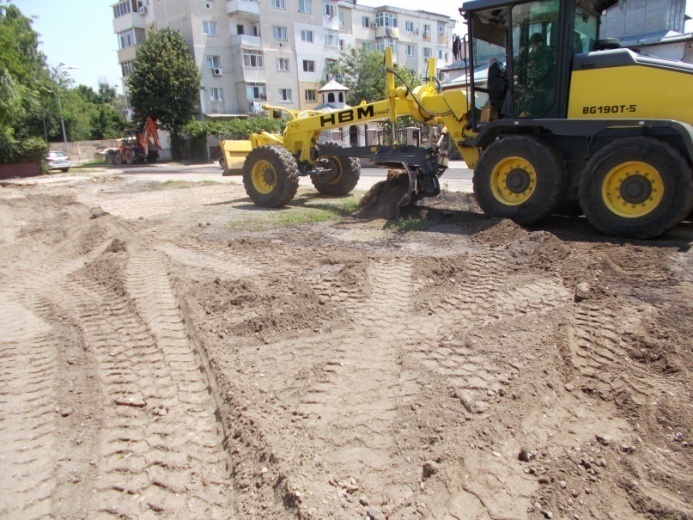 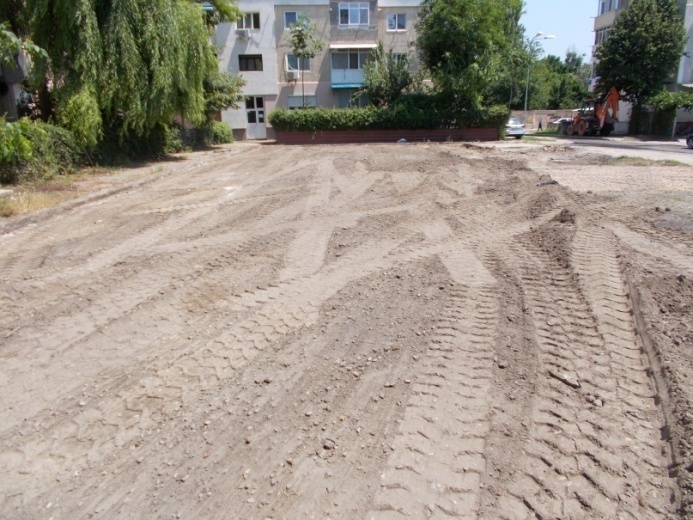 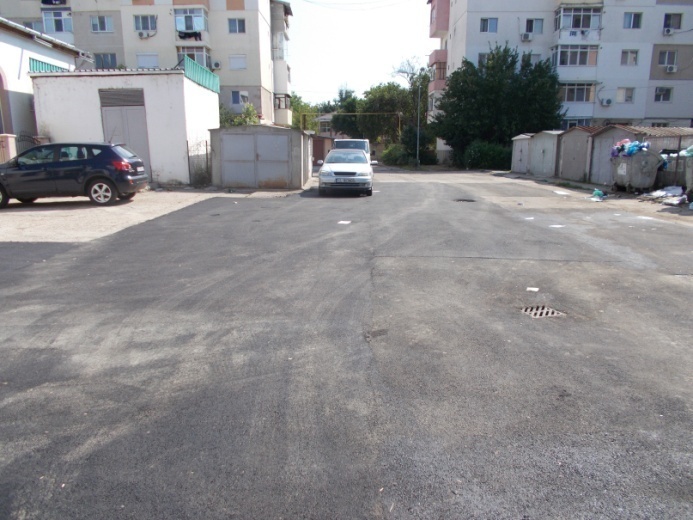 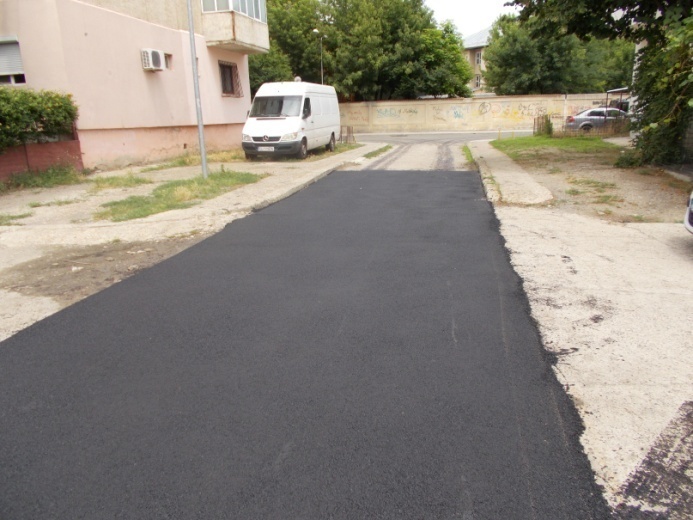 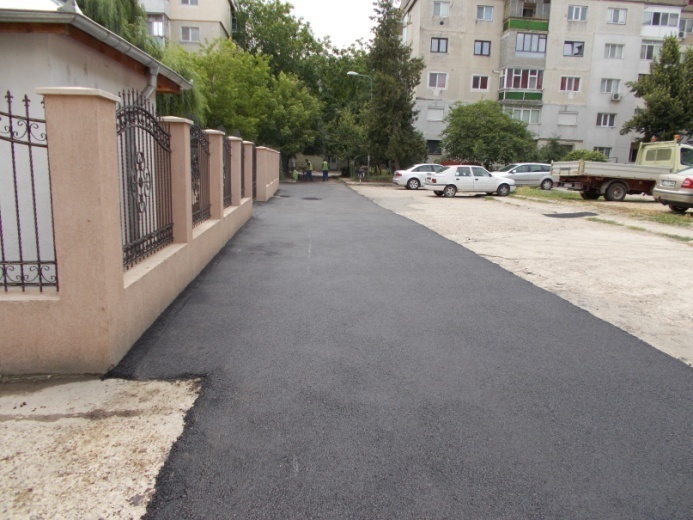 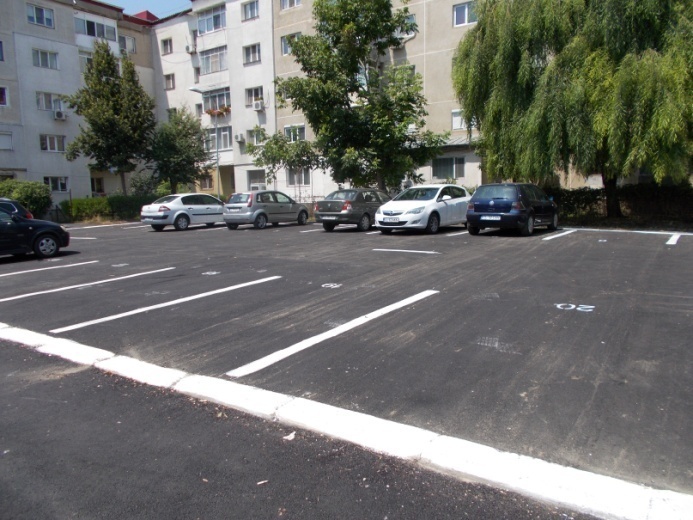 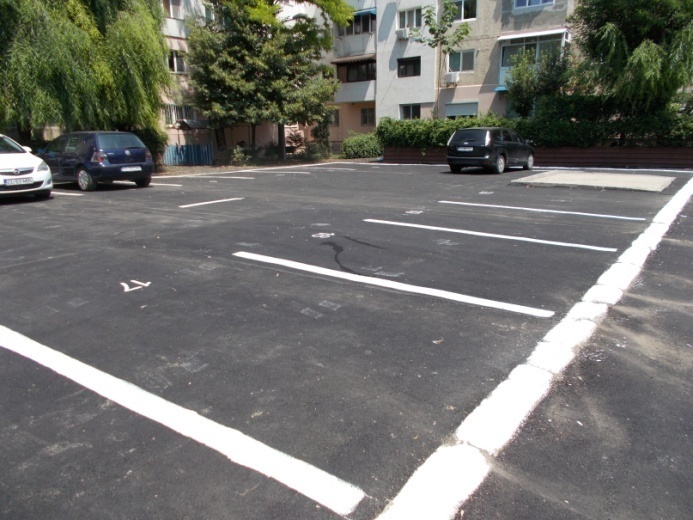 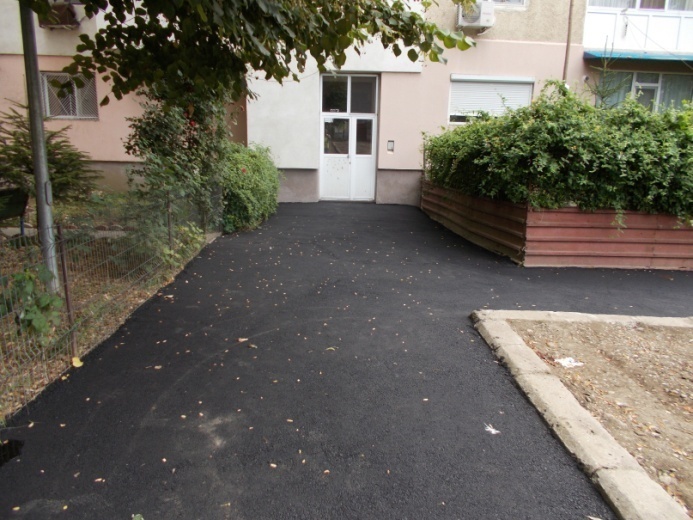 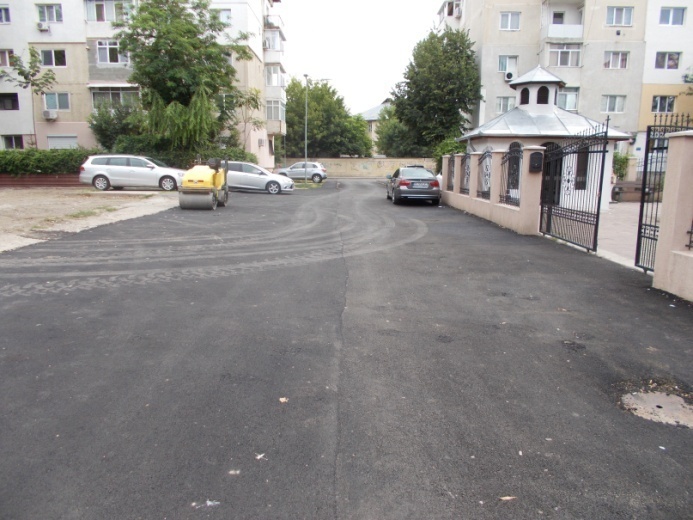 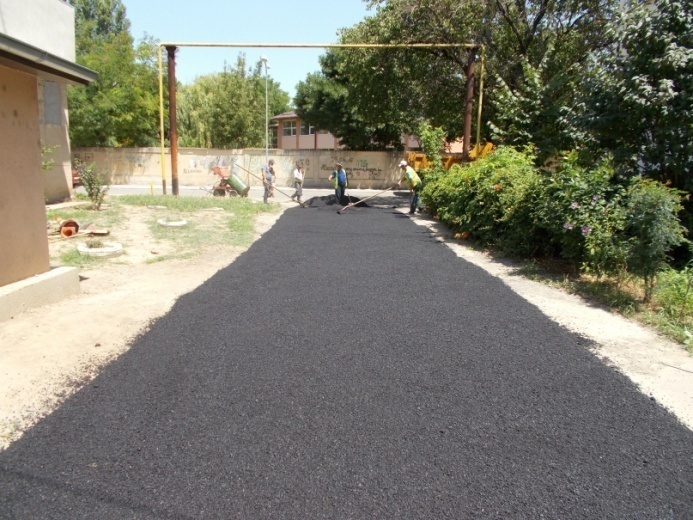 gradinita nr.2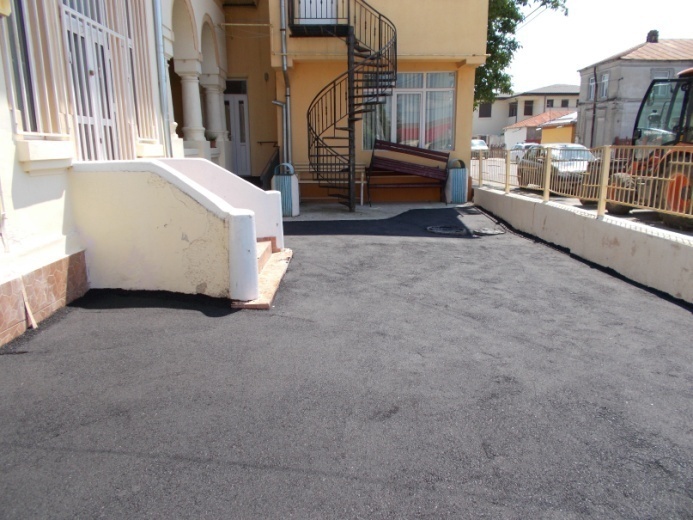 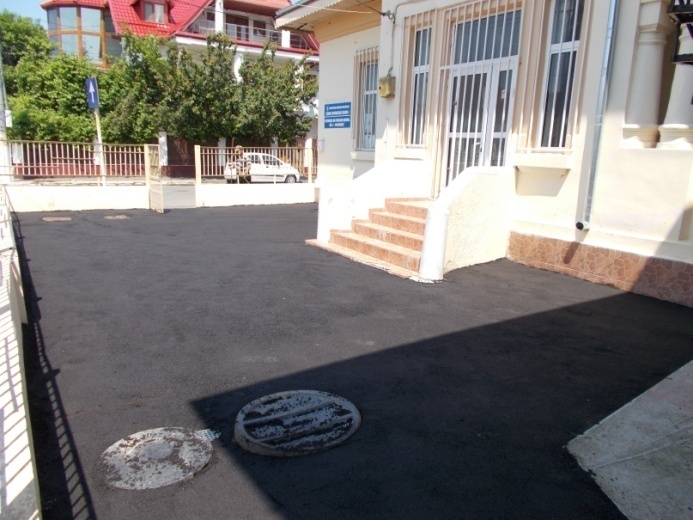 Str. Florilor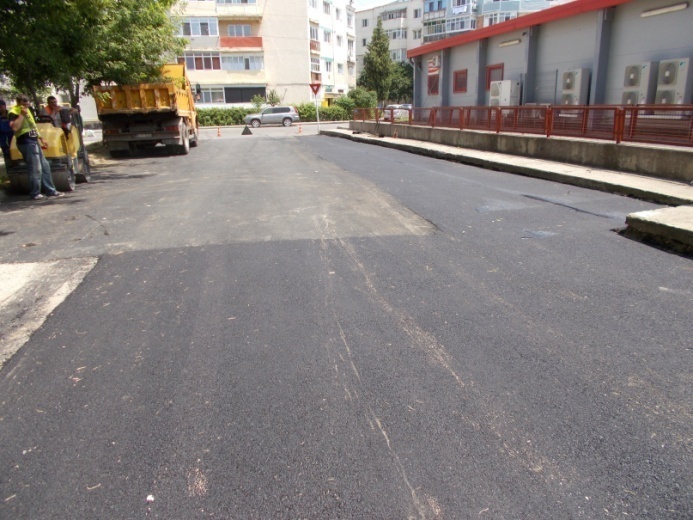 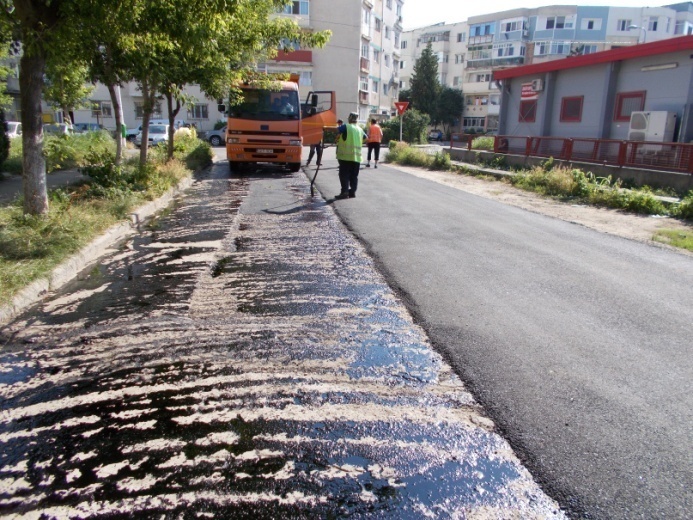 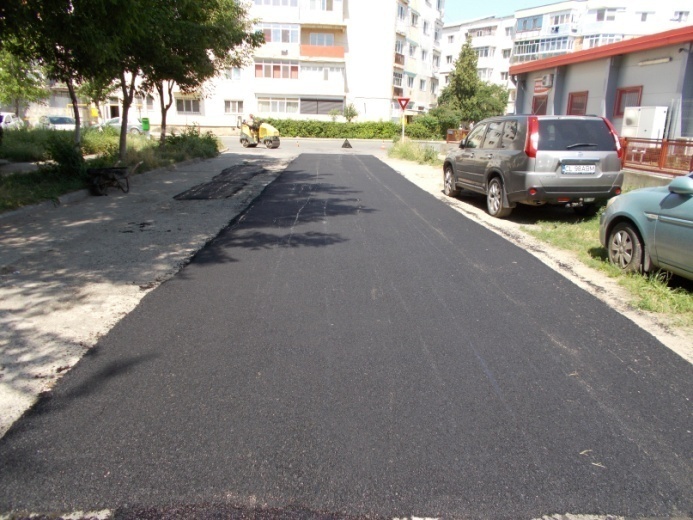 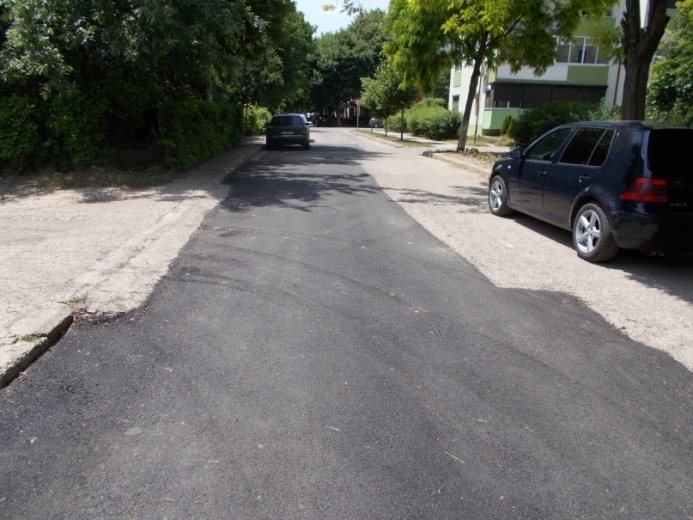 str. N.Balcescu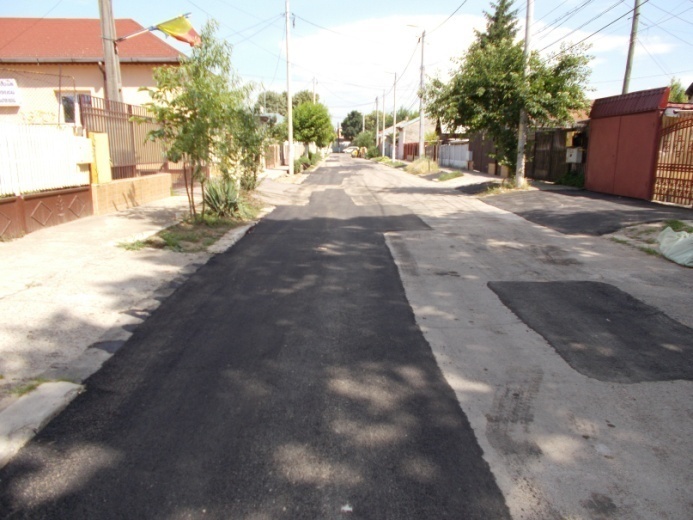 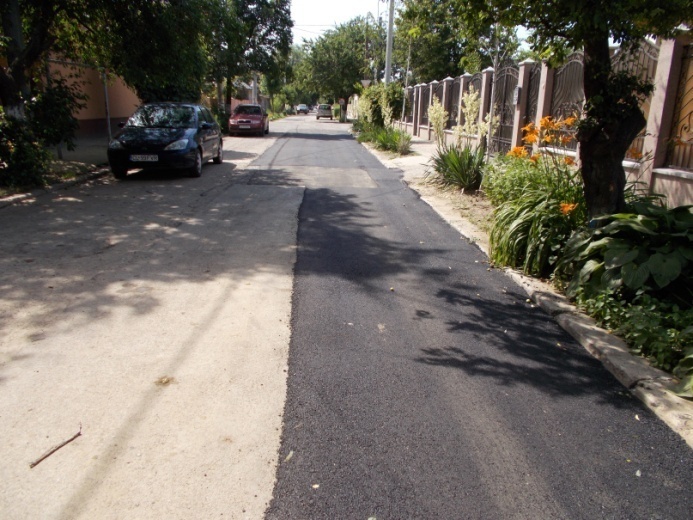 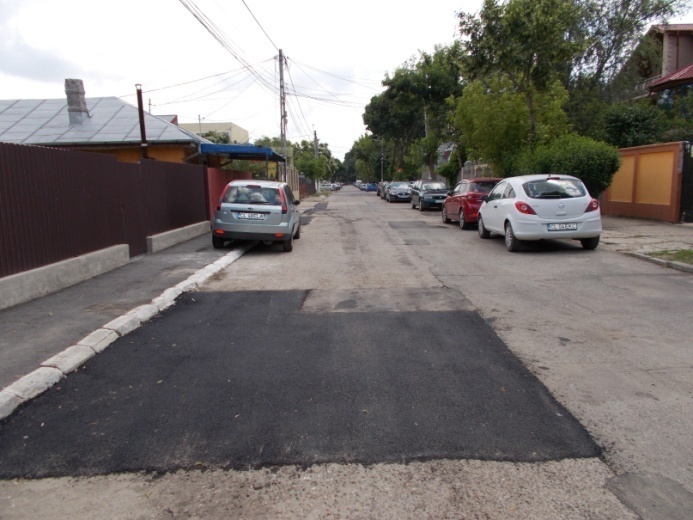 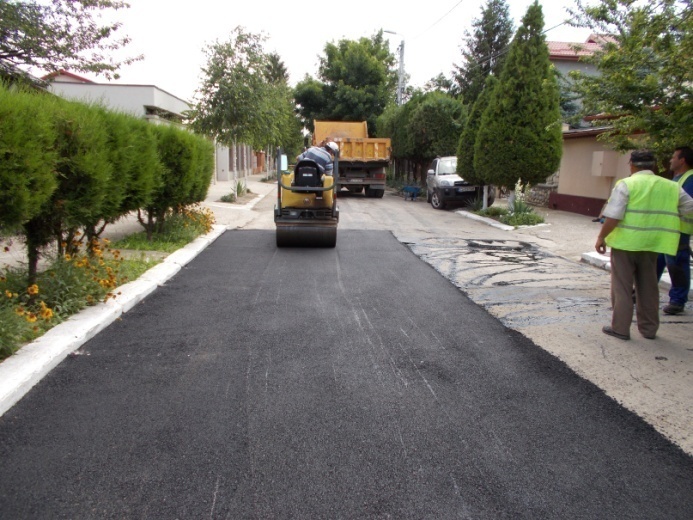 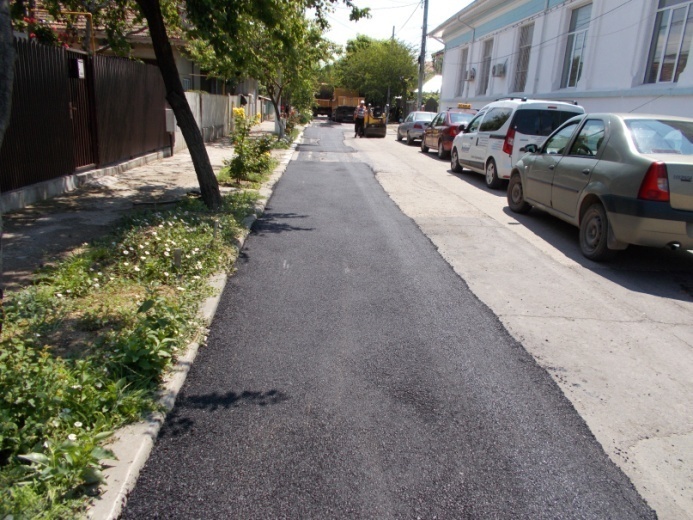 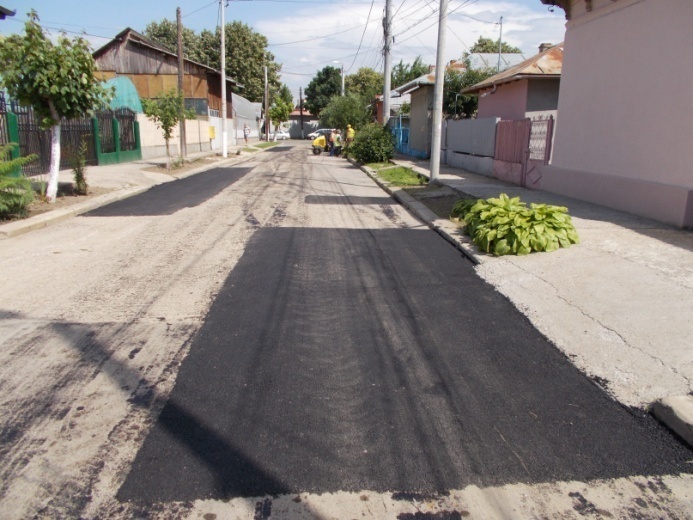 Parc Dumbrava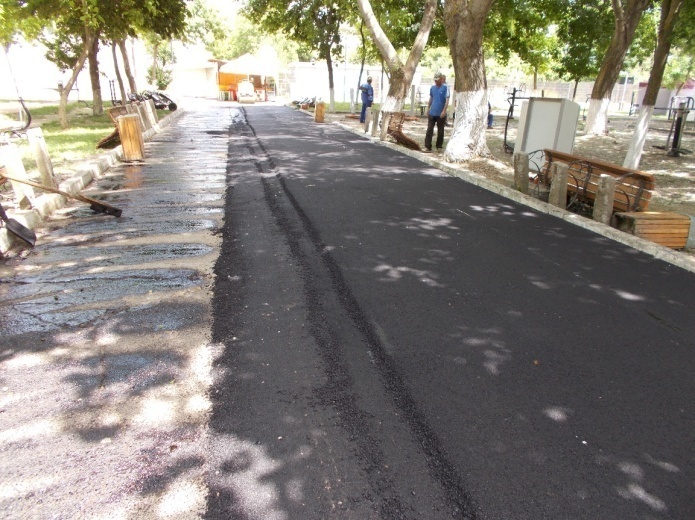 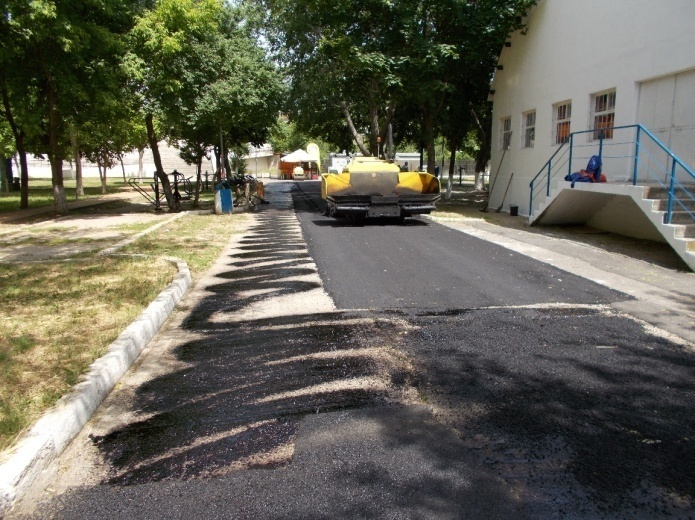 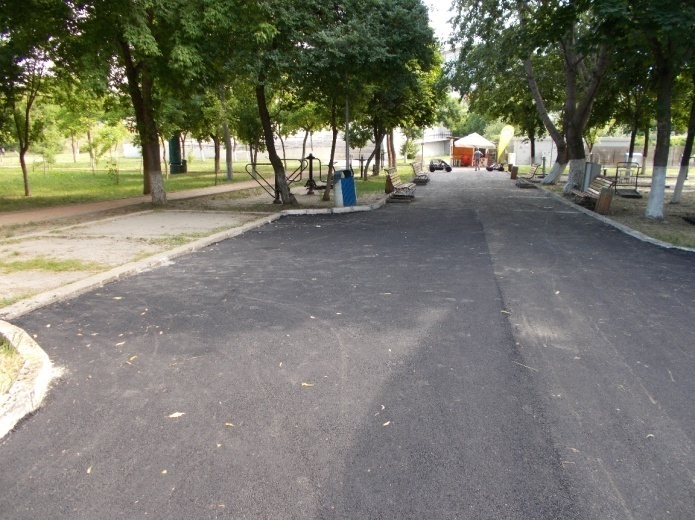 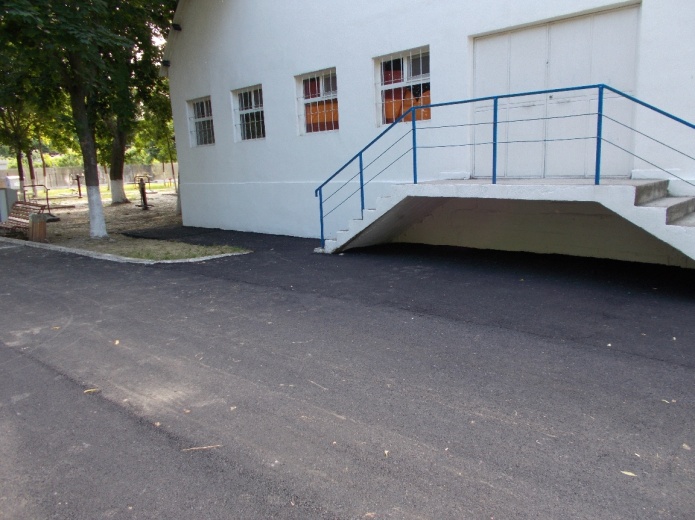 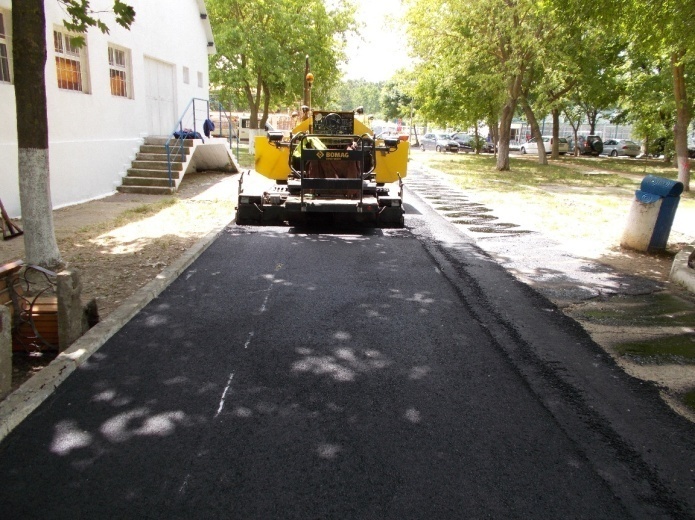 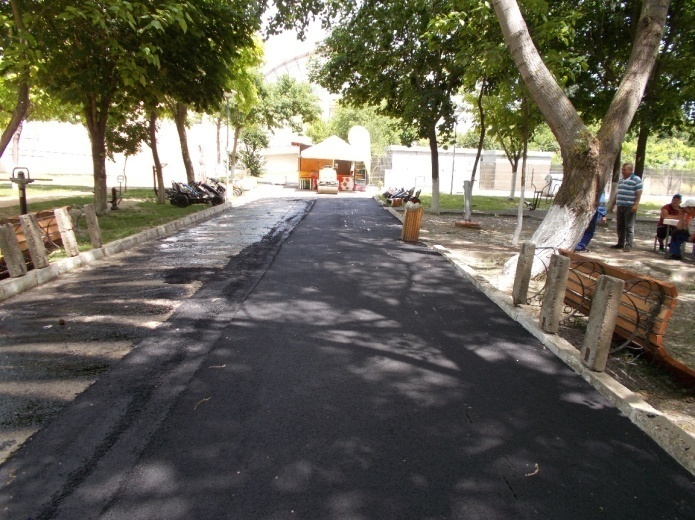 Str. Dacia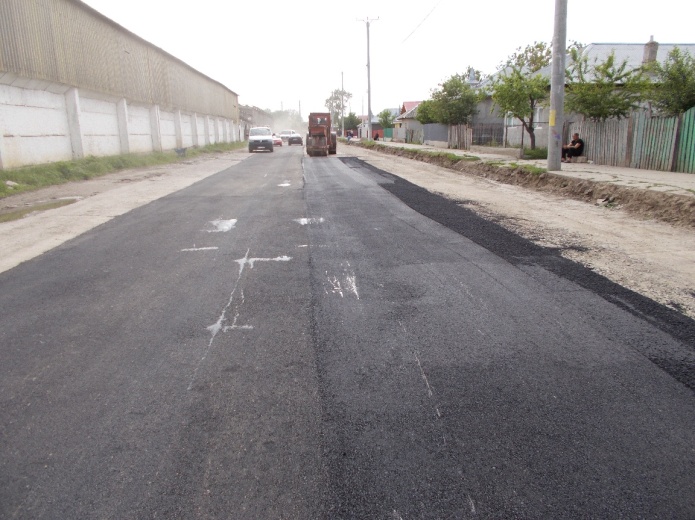 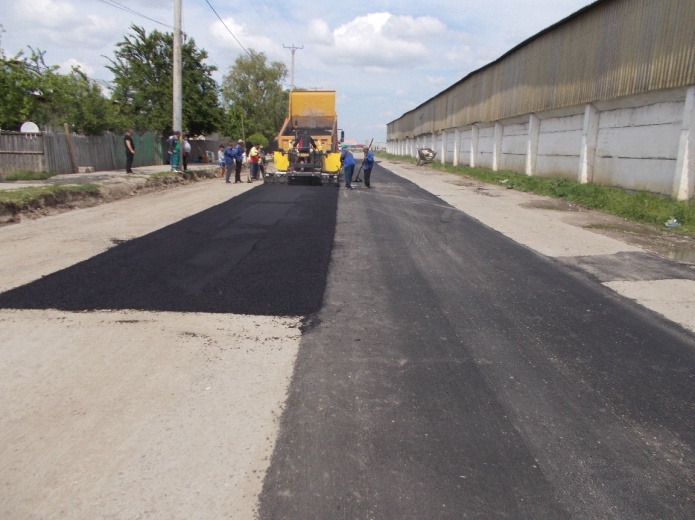 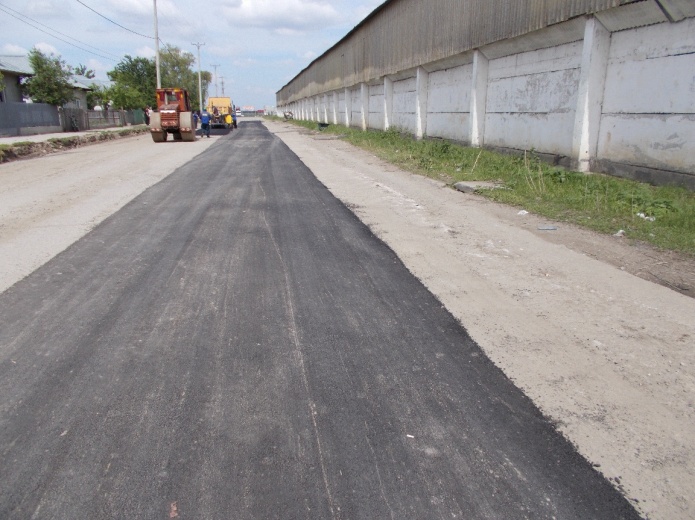 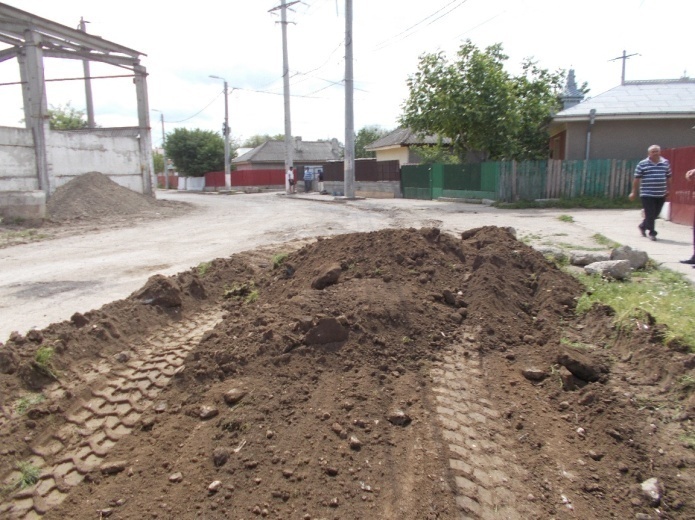 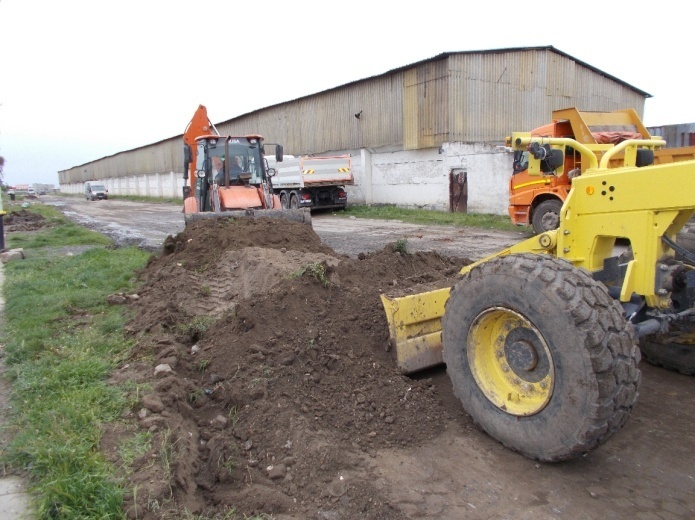 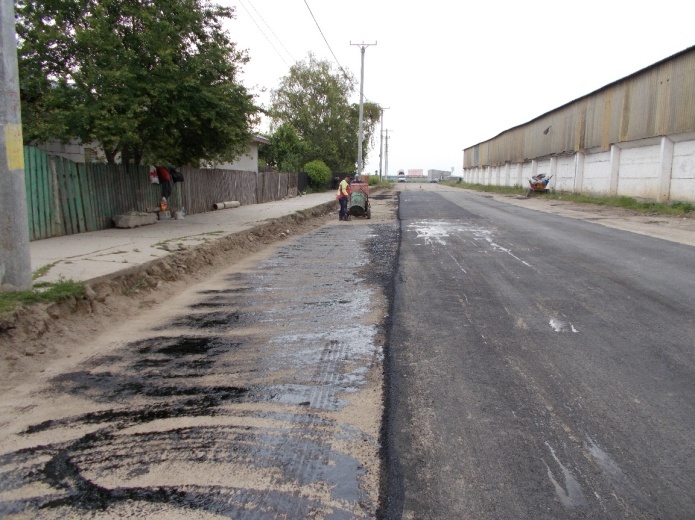 Str. Romană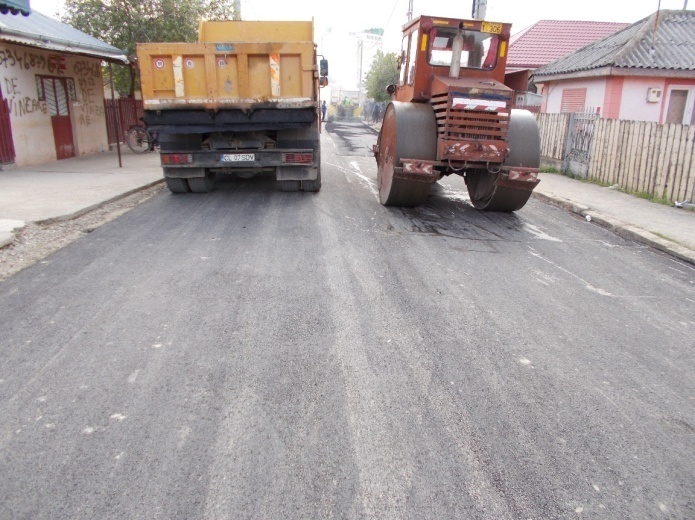 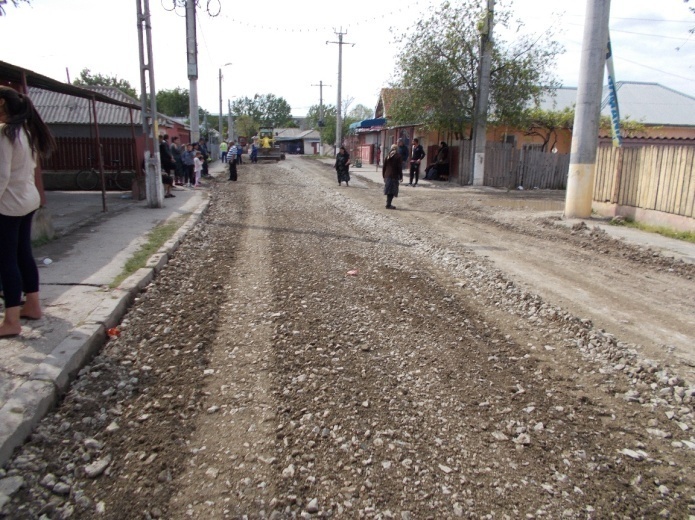 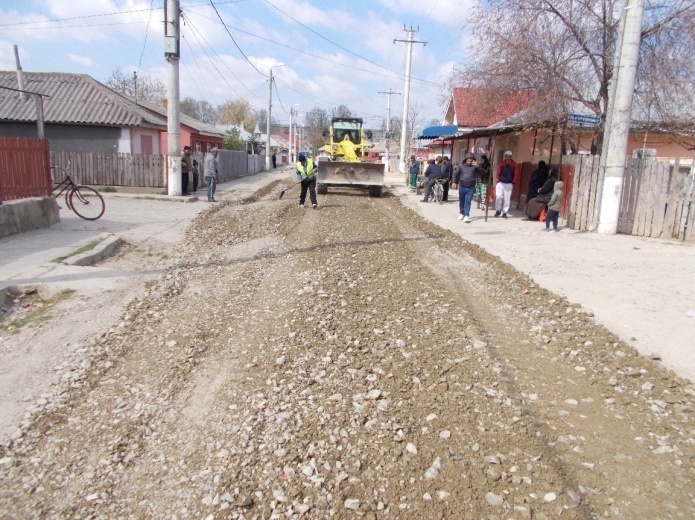 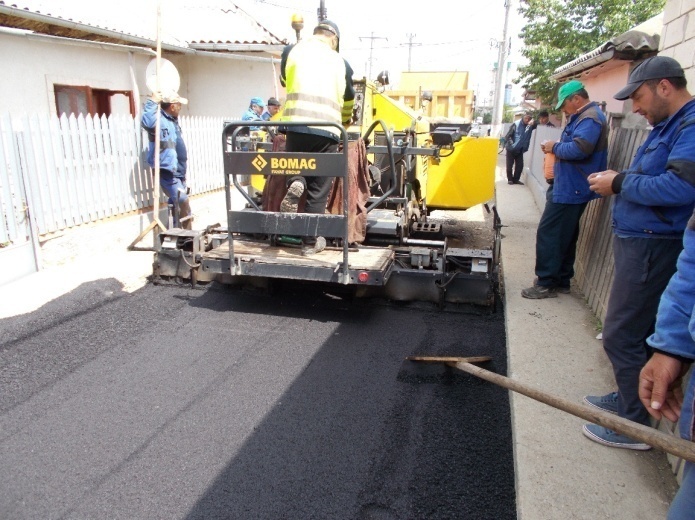 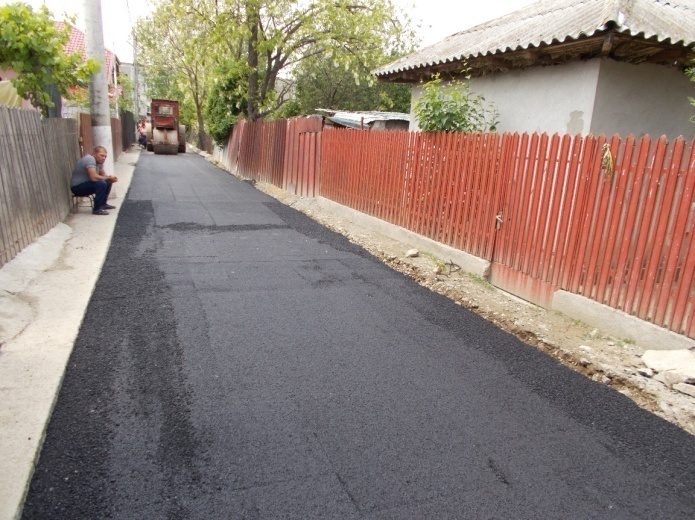 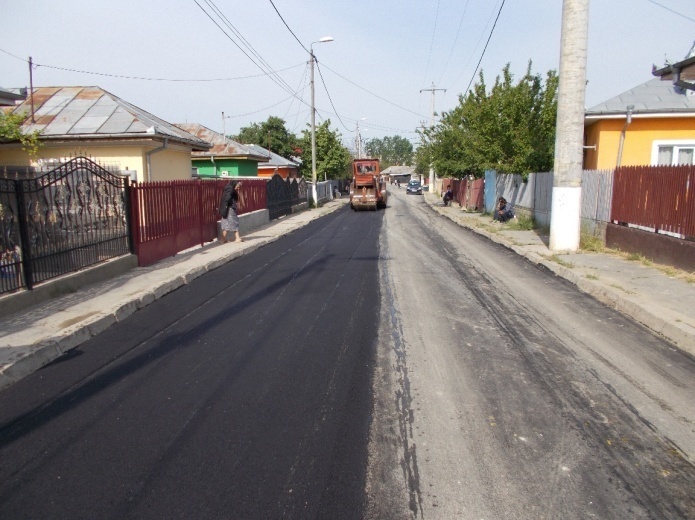 Director  GeneralAdriana Brînză